Аҳмад Фарғоний номидаги вилоят ахборот-кутубхона марказиахборот-библиография бўлими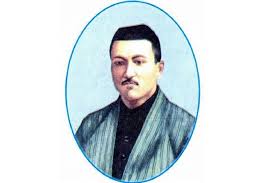 “Буюк сўз санъаткори”Ўзбек адабиётининг буюк вакили, ўзбек романчилигининг асосчиси Абдулла Қодирий таваллудининг 125 йиллигигаТАВСИЯВИЙ РЎЙХАТФарғона – 2019Буюк сўз санъаткори20 аср янги ўзбек адабиётининг улкан намояндаси, ўзбек романчилигиниг асосчиси, 20-йиллардаги муҳим ижтимоий-маданий жараёнларнинг фаол иштирокчиси Абдулла Қодирий 1894 йил 10 апрелда Тошкентда боғбон оиласида туғилган. Отаси Қодирбобо хон, беклар қўлида сарбозлик қилган, рус босқини пайтида Тошкент мудофаасида қатнашган. Отасини бошидан ўтган саргузаштлари Абдулла Қодирийнинг қатор асарлари, хусусан тарихий романларининг юзага келишида муҳим рол ўйнаган. Абдулла Қодирий мусулмон мактабида, рус-тузем мактабида, Абулқосим шайх мадрасасида таълим олди. Москвадаги адабиёт курсида ўқиди. Ёшлигиданоқ қадимги Шарқ маданияти ва адабиёти руҳида тарбия топган. Араб, форс ва рус тилларини ўрганган. Жаҳон адабиётини ихлос билан мутолаа қилган.           Абдулла Қодирий ижодий фаолиятининг бошланиши 1910 йилларнинг ўрталарига тўғри келади. “Садои Туркистон” газетасининг 1914 йил 1 апрель сонида Абдулла Қодирий имзоси билан “Янги масжид ва мактаб” сарлавҳали хабар босилади. Бу бўлажак адибнинг матбуотдаги дастлабки чиқиши эди. Орадан кўп ўтмай, унинг “Тўй”, “Аҳволимиз”, “Миллатимга”, “Фикр айлагил” каби шеърлари, “Бахтсиз куёв” драмаси, “Жувонбоз” ҳикояси чоп этилади. Абдулла Қодирий ижодининг дастлабки намуналари бўлган бу асарлар миллатпарварлик руҳида ёзилган бўлиб, жадидчилик ғоялари билан суғорилгандир. Муаллиф унда халқнинг забун ҳолатидан куйиб сўзлайди, миллатни уйғонишга даъват этади, фикрлашга чорлайди. Абдулла Қодирийнинг “Улоқда” ҳикояси аввалги асарлари билан тенглаштириб бўлмайдиган даражада юқори бўлиб, 20 аср тонгидаги ўзбек реалистик адабиётининг чўққиси, реалистик ҳикоянинг энг яхши намунаси ҳисобланади.           	Абдулла Қодирий шўро ҳокимиятининг дастлабки йилларида қизғин журналистик фаолияти билан баробар ўзбек адабиётидаги биринчи роман – “Ўтган кунлар” ни яратди (1919–1920). Романдан боблар 1922 йиллари “Инқилоб” журналида чоп этилди. 1924–1926 йиллари ҳар бир бўлими алоҳида-алоҳида китоб ҳолида босилди. 	“Ўткан кунлар” яратилган давр ўзбек халқи учун миллатнинг эрки, озодлиги, мустақиллиги, жаҳондаги ўрни масаласи ҳаёт-момот аҳамиятига молик эди. Абдулла Қодирий ҳақиқатнинг кўзларига тик қараган инсон эди. Бу зот ҳақиқатни қадрлади, ҳақгўйлик билан шуҳрат топди. Аммо умри давомида туҳматларга учраб, изтироблар ҳам чекди. Қодирий ижодининг аҳамияти унинг миллий роман яратганлиги билангина чекланмайди. Улуғ адиб ўз романларида биринчилардан бўлиб ўзбек халқи ҳаётининг ёрқин манзараларини ҳам чизиб берди, миллий характернинг мукаммал намуналарини яратди. Қодирий тарихий романларини ўтган аср ўзбек халқи ҳаётининг қомуси дейиш мумкин. Абдулла Қодирий сиймоси халқимиз тасаввурида адолат, ҳақиқат ва жасорат тушунчаларининг тимсоли сифатида из қолдиргани бежиз эмас. АКМнинг ахборот–библиография бўлими томонидан Атоқли маърифатпарвар шоир Абдулла Қодирий таваллудининг 125 - йиллигига бағишлаб “Буюк сўз санъаткори” номли библиографик қўлланма тайёрланди. Ушбу тавсиявий рўйхатдан ўқитувчилар, кутубхоначилар, талабалар ва адиб ҳаёти билан қизиқувчи кенг китобхонлар оммаси фойдаланишлари мумкин.Абдулла Қодирий асарлари нашри1958Қодирий, А.Кодирий, Абдулла Ўткан кунлар: тарихий роман / Абдулла Қодирий. – Тошкент : Ўзбекистон давлат нашриёти, 1958. – 337 б. 		Ушбу китобда ёзувчининг “Ўткан кунлар” романи берилган. Унда хилма – хил инсоний тақдирлар, ижтимоий сиёсий, маънавий-аҳлоқий, оилавий-ишқий муаммолар қаламга олинган. Тарихий романда ёзувчи Отабек ва Кумушнинг чин муҳаббати ҳақида ҳикоя қилади. Роман кенг китобхон оммасига мўлжалланган.1959Қодирий, А.Кодирий, Абдулла Обид кетмон: колхоз ҳаётидан қисса / Абдулла Қодирий. – Тошкент : Ўзбекистон давлат бадиий адабиёт нашриёти, 1959. – 256 б. 		Ушбу китобда Обид кетмон қиссаси берилган. Қиссада колхоз ҳаёти кенг ёритилган. Қисса кенг китобхон оммасига мўлжалланган.1967 	Қодирий,  А.Кодирий, Абдулла Кодирий Меҳробдан чаён:  Худоёрхон ва муншийлари ҳаётидан тарихий роман / Абдулла Қодирий. – Тошкент: Ғафур Ғулом номидаги адабиёт ва санъат нашриёти, 1967. – 264 б.  		Ушбу китобда ёзувчининг “Меҳробдан чаён” романи берилган. Бу тарихий романда ўтмиш хонлар замонида ўзбек халқининг бошдан кечирган машаққатли ҳаёти тасвирланади. 1969Қодирий, А.Кодирий , Абдулла Кичик асарлар: / Абдулла Қодирий. – Тошкент : Ғафур Ғулом номидаги бадиий адабиёт нашриёти, 1969. – 212 б.Ушбу китобга ёзувчининг кичик асарлари ҳамда таржимаи ҳоли киритилган. Китоб кенг китобхон оммасига мўлжалланган.1974Қодирий, А.Кодирий, Абдулла Ўткан кунлар: тарихий роман / Абдулла  Қодирий.  – Тошкент: Ғафур Ғулом номидаги адабиёт ва санъат нашриёти, 1974. – 394 б. 		Ушбу китобда ёзувчининг “Ўткан кунлар” романи берилган.  Унда хилма – хил инсоний тақдирлар, ижтимоий сиёсий, маънавий-аҳлоқий, оилавий-ишқий муаммолар қаламга олинган. Тарихий романда ёзувчи Отабек ва Кумушнинг чин муҳаббати ҳақида ҳикоя қилади. Роман кенг китобхон оммасига мўлжалланган.Қодирий, А.Кодирий, Абдулла Меҳробдан чаён: роман / Абдулла Қодирий. – Тошкент: Адабиёт ва санъат нашриёти, 1974. – 256 б. Ушбу китобда ёзувчининг “Меҳробдан чаён” романи берилган. Бу тарихий романда ўтмиш хонлар замонида ўзбек халқининг бошдан кечирган машаққатли ҳаёти тасвирланади. 1978		Қодирий, А.Кодирий, Абдулла Меҳробдан чаён: Худоёрхон ва муншийлари ҳаётидан тарихий роман / Абдулла Қодирий; муҳаррир Д. Умарова. – Tошкент : Ўқитувчи, 1978. – 241 б. 		Ушбу китобда ёзувчининг “Меҳробдан чаён” романи берилган. Бу тарихий романда ўтмиш хонлар замонида ўзбек халқининг бошдан кечирган машаққатли ҳаёти тасвирланади. 1980Қодирий, А.Кодирий, Абдулла Ўткан кунлар: тарихий роман / Абдулла  Қодирий; муҳаррир С. Азимов. – Tошкент: Ўқитувчи, 1980. – 381 б. 		Ушбу китобда ёзувчининг “Ўткан кунлар” романи берилган.  Унда хилма – хил инсоний тақдирлар, ижтимоий сиёсий, маънавий-аҳлоқий, оилавий-ишқий муаммолар қаламга олинган. Тарихий романда ёзувчи Отабек ва Кумушнинг чин муҳаббати ҳақида ҳикоя қилади. Роман кенг китобхон оммасига мўлжалланган.1985Қодирий, А.Кодирий, Абдулла Ўткан кунлар: тарихий роман / Абдулла  Қодирий; муҳаррир Х. Ҳайитметов. – Tошкент: Ўқитувчи, 1985 (Матбуот). – 397 б. 		Ушбу китобда ёзувчининг “Ўткан кунлар” романи берилган.  Унда хилма – хил инсоний тақдирлар, ижтимоий сиёсий, маънавий-аҳлоқий, оилавий-ишқий муаммолар қаламга олинган. Тарихий романда ёзувчи Отабек ва Кумушнинг чин муҳаббати ҳақида ҳикоя қилади. Роман кенг китобхон оммасига мўлжалланган.1994Қодирий, А.Кодирий, Абдулла Ўткан кунлар. Меҳробдан чаён: романлар / Абдулла Қодирий; муҳаррир В. Раҳмонов. – Тошкент: Ғафур Ғулом номидаги адабиёт ва санъат нашриёти, 1994 (Матбуот). – 656 б. 		Ушбу китобда ёзувчининг “Ўткан кунлар” ва “Меҳробдан чаён” романлари берилган.  Унда хилма – хил инсоний тақдирлар, ижтимоий сиёсий, маънавий-аҳлоқий, оилавий-ишқий муаммолар қаламга олинган. Тарихий романда ёзувчи Отабек ва Кумушнинг чин муҳаббати ҳақида ҳикоя қилади. Роман кенг китобхон оммасига мўлжалланган.1995Қодирий, А.Кодирий , Абдулла Ижод машаққати: бадиий ижод тўғрисидаги фикр ва мулоҳазалар / Абдулла Қодирий; муҳаррир М. Аҳмедов. – Тошкент : Ўқитувчи, 1995 (Матбуот). – 14 б. 		Ушбу китобчада буюк адибнинг ижодий жараён, ижодкорнинг қандай фазилатларга эга бўлиши, ёзиш усули, умуман бадиий асар яратиш машаққатлари ҳақида кенг ёритиб берилган.2000Қодирий, А.Кодирий А. Ўткан кунлар: роман / Абдулла  Қодирий. – Tашкент : Шарқ, 2000. – 400 б.  Ушбу китобда ёзувчининг “Ўткан кунлар” романи берилган.  Унда хилма – хил инсоний тақдирлар, ижтимоий сиёсий, маънавий-аҳлоқий, оилавий-ишқий муаммолар қаламга олинган. Тарихий романда ёзувчи Отабек ва Кумушнинг чин муҳаббати ҳақида ҳикоя қилади. Роман кенг китобхон оммасига мўлжалланган.2005Қодирий, А.Кодирий, Абдулла Меҳробдан чаён: роман / Абдулла  Қодирий. – Tошкент : Шарқ, 2005. – 288 б. 		Ушбу китобда ёзувчининг “Меҳробдан чаён” романи берилган. Бу тарихий романда ўтмиш хонлар замонида ўзбек халқининг бошдан кечирган машаққатли ҳаёти тасвирланади. Қодирий, А.Кодирий, Абдулла Ўткан кунлар: тарихий роман / Абдулла  Қодирий. – Tошкент : Шарқ, 2005. – 384 б. 		Ушбу китобда ёзувчининг “Ўткан кунлар” романи берилган.  Унда хилма – хил инсоний тақдирлар, ижтимоий сиёсий, маънавий-аҳлоқий, оилавий-ишқий муаммолар қаламга олинган. Тарихий романда ёзувчи Отабек ва Кумушнинг чин муҳаббати ҳақида ҳикоя қилади. Роман кенг китобхон оммасига мўлжалланган.2009Қодирий, А.Кодирий, Абдулла Ўткан кунлар: тарихий роман / Абдулла  Қодирий; муҳаррир Г. Ҳаитова. – Tошкент : Шарқ, 2009. – 400 б.  		Ушбу китобда ёзувчининг “Ўткан кунлар” романи берилган.  Унда хилма – хил инсоний тақдирлар, ижтимоий сиёсий, маънавий-аҳлоқий, оилавий-ишқий муаммолар қаламга олинган. Тарихий романда ёзувчи Отабек ва Кумушнинг чин муҳаббати ҳақида ҳикоя қилади. Роман кенг китобхон оммасига мўлжалланган.2010Қодирий, А.Кодирий, Абдулла Меҳробдан чаён: роман / Абдулла  Қодирий; муҳаррир Ш. Эргашева. – Tошкент : Шарқ, 2010. – 288 б. 		Ушбу китобда ёзувчининг “Меҳробдан чаён” романи берилган. Бу тарихий романда ўтмиш хонлар замонида ўзбек халқининг бошдан кечирган машаққатли ҳаёти тасвирланади. 2012Қодирий, А.Кодирий, Абдулла Меҳробдан чаён: роман / Абдулла  Қодирий. – Tошкент : Шарқ, 2012. – 288 б. 		Ушбу китобда ёзувчининг “Меҳробдан чаён” романи берилган. Бу тарихий романда ўтмиш хонлар замонида ўзбек халқининг бошдан кечирган машаққатли ҳаёти тасвирланади. 2013Қодирий, А.Кодирий, Абдулла Ўткан кунлар: тарихий роман / Абдулла  Қодирий. – Tошкент : Шарқ, 2013. – 384 б. – (Аср ошган асарлар) 		Ушбу китобда ёзувчининг “Ўткан кунлар” романи берилган.  Унда хилма – хил инсоний тақдирлар, ижтимоий сиёсий, маънавий-аҳлоқий, оилавий-ишқий муаммолар қаламга олинган. Тарихий романда ёзувчи Отабек ва Кумушнинг чин муҳаббати ҳақида ҳикоя қилади. Роман кенг китобхон оммасига мўлжалланган.2017Қодирий, А.Кодирий, Абдулла Меҳробдан чаён: роман / Абдулла  Қодирий. – Қайта нашр. – Tошкент : Янги аср авлоди, 2017. – 328 б. 		Ушбу китобда ёзувчининг “Меҳробдан чаён” романи берилган. Бу тарихий романда ўтмиш хонлар замонида ўзбек халқининг бошдан кечирган машаққатли ҳаёти тасвирланади. Абдулла Қодирий ҳақидаги китоблар1966		Қўшжонов, М. 	Абдулла Қодирийнинг тасвирлаш санъати: Ўтган кунлар романи мисолида / М. Қўшжонов. - Тошкент: Фан, 1966. - 75 б.		Ушбу китобда Абдулла Қодирийнинг “Ўтган кунлар” романининг бадиий маҳорати берилган. Роман ўқитувчиларга, талабаларга, умуман олганда адабиётшуносларга мўлжалланган.1967		Алиев, А. 	Абдулла Қодирий: Адабий-танқидий очерк / А. Алиев. - Тошкент: Ғафур Ғулом номидаги Адабиёт ва санъат нашриёти, 1967. - 216 б. Ушбу китобда Абдулла Қодирийнинг адабий танқидий очерклари берилган.1977		Мирзаев И. Абдулла Қодирийнинг ижодий эволюцияси: / И. Мирзаев. - Тошкент: Фан, 1977. - 147 б.		Ушбу асар ўзбек адабиётининг йирик вакили, улкан адиб Абдулла Кодирий ҳаёт йўли ва серқирра ижодини ўрганишга бағишланади.1986		Абдулла Қодирий замондошлари хотирасида: / нашрга тайёрловчи  М. Жалил; М. Отажонова. - Тошкент: Ғафур Ғулом номидаги Адабиёт ва санъат нашриёти, 1986. - 176 б.		Ўзбек совет романчилигининг асосчиси, атоқли ёзувчи Абдулла Қодирий ижоди ўзбек совет адабиёти тараққиётида муҳим ўрин тутади. Теран фикрли, ниҳоятда камтарин инсон  Абдулла Қодирий ҳақида унинг замондошлари тўлиб тошиб гапирадилар.1992		Қўшжонов, М. 	Қодирий - Эрксизлик қурбони: / М. Қўшжонов; - Тошкент: Фан, 1992 (Фан). - 94 б.		Ушбу китоб улуғ ўзбек адибининг адабий танқидчиликдаги қисматига бағишланади. Рисола кенг китобхон оммасига мўлжалланган.1994Кодирий, Абдулла		Қодирийни қўмсаб: ёднома / нашрга тайёрловчи   Ш. Қодирий. – Тошкент : А. Қодирий номидаги халқ мероси нашриёти, 1994. – 80 б. 	Ушбу китоб ёзувчининг 100 йиллик муборак туйи муносабати билан Кодирийномани тўлдиришга хизмат килади. 		А. Қодирий ва асарлари ҳақидаги шеърлар. Абдулла Қодирий таваллудининг 100 йиллигига бағишланади / Тошкент: Чўлпон, 1994.-76 б.	2010			Норматов, У. Қодирий мўъжизаси: Тадқиқот, қайд, суҳбат ва мулоҳазалар/ У. Норматов. - Тошкент: O'zbekiston, 2010. - 272 б.		Ушбу китобда Умарали Норматовнинг узоқ йиллар давомида Қодирийни англаш йулидаги изланишлари - сара тадқиқот, ўй-мушохада, суҳбат ва қайдлари жамланган. 2014		Карим, Баходир.  Абдулла Қодирий ва герменевтик тафаккур: илмий монография / Б. Карим . - Тoшкент: Akademnashr, 2014. - 256 б.			Муаллиф хориждаги айрим олимларнинг  Абдулла Кодирийга оид илмий асарларини ўрганиб,  улар хусусида хам фикрлар билдиради.  Китоб филолог-мутахассислар, адабиёт муаллималари, шунингдек, Абдулла Қодирий ижоди ўрганиладиган барча ўқув даргоҳларининг талаба ва ўқувчиларига мўлжалланган.		Карим, Баҳодир. Қодирий насри - нафосат қасри / Б. Карим. - Тошкент: O'zbekiston, 2014. - 232 б.			Ушбу китобда адабиётшунос Баходир Каримовнинг Абдулла Қодирий яраган нафосат қасрига ора-орадаги ташрифлари, адиб билан ғойибона мулоқотларидан майдонга келган мақолалари жамланган. Муаллиф ёзувчининг қалб жавхарини, юрак дардини ҳис этган, эстетик идеалини англаган, тушунган ва баҳоли қудрат тушунтиришга ҳаракат қилган.Матбуот нашрларида Абдулла Қодирий ҳақида чоп этилган мақолаларЖурналлар1994Қодирий, А.  Жувонбоз: [Ҳикоя] / Абдулла Қодирий // Шарқ юлдузи. – 1994. – № 5-6. –Б. 202-208.1996Норматова,  Ш.  Ўзбек реалистик насрининг илк қалдирғочи:  [Абдулла Қодирийнинг “Улоқда” ҳикояси] / Ш. Норматова // Тил ва адабиёт таълими. – 1996. – № 2. –Б. 40-44. 		         1980Қодирий, Ҳ.  Абдулла Қодирий ижоди ҳақида баъзи қайдлар: [Абдулла Қодирий ижоди ҳақида] / Ҳ.  Қодирий // Шарқ юлдузи. – 1980. – № 12. – Б. 220-227.1983Қаҳҳорова, Ҳ. Абдулла Қодирий асарларида бошқа тил фразеологизмлари: [Абдулла Қодирий ўзбек адабий тили фразеологияси тараққиётига қўшган ҳиссаси] / Ҳ.  Қаҳҳорова // Ўзбек тили ва адабиёти. – 1983. – № 1. – Б. 64-65.1984 Мирзаев, С.  Улкан санъаткор адиб: [Абдулла Қодирий таваллудининг 90 йиллигига] / С. Мирзаев // Совет мактаби. – 1984. – № 1. – Б. 15-17.Мирзаев, И.  Абдулла Қодирий ва  Рус адабиёти: [Абдулла Қодирий таваллудининг 90 йиллигига] / И. Мирзаев // Ўзбек тили ва адабиёти. – 1984. – № 2. – Б. 41-45.Абдуваҳобова, М.  Абдулла Қодирий ва  Мухтор Авезов: [Абдулла Қодирий таваллудининг 90 йиллигига] / М. Абдуваҳобова // Ўзбек тили ва адабиёти. – 1984. – № 2. – Б. 45-48.Қодирий, Ҳ.  “Нега севиб ўқилади?”: [Абдулла Қодирий таваллудининг 90 йиллигига, Хотиралар] / Ҳабибулла Қодирий // Шарқ юлдузи. – 1984. – № 4. – Б. 149-151. 1985Владимирова, Н.  Абдулла Қодирий таржимон: [Абдулла Қодирий рус ва жаҳон классик адабиётининг илк таржимони] / Н. Владимирова // Ўзбек тили ва адабиёти. – 1985. – № 1. – Б. 15-18. 1989Исматуллаев, Х.  “Ўтган кунлар”: Нашрлар, таржималар, тадқиқотлар: [“Ўтган кунлар” романи ҳақида] / Х. Исматуллаев // Ўзбек тили ва адабиёти. – 1989. – № 4. – Б. 18-24.1990Мусурмонова, Р.  Конференция – дарсларда улуғ адиб ижоди: [Абдулла Қодирий ижодини ўрганиш бўйича конференция – дарслари] / Р. Мусурмонова;  Р. Қаюмова;  С. Жамолова // Совет мактаби. – 1990. – № 10. – Б. 22-27.		          1993Лутфиддинова, Х.  “Ўтган кунлар”да Зайнаб образининг ўрни: [Зайнаб образи хусусида] / Х. Лутфиддинова  // Ўзбек тили ва адабиёти. – 1993. – № 4. – Б. 51-55.Бобониёзов, А.  Бир диалог таҳлили: [“Ўтган кунлар” романидан  Отабек ва Кумушбибининг диалоги ҳақида] / А. Бобониёзов  // Ўзбек тили ва адабиёти. – 1993. – № 4. – Б. 56-58.  1994Маҳмудова, З.  Миллийлик руҳи билан суғорилган асар: [Абдулла Қодирийнинг “Ўтган кунлар” романи ҳақида ] / З. Маҳмудова // Тил ва адабиёт таълими. – 1994. – № 4-6. –Б. 27-29.Алиев,  А.  Ўлмас маънавий хазина:  [Абдулла Қодирий таваллудининг 100 йиллигига] / А. Алиев // Гулистон. – 1994. – № 1. –Б. 12-14.Лутфиддинова, Ҳ. Кумушбиби – эстетик идеал намунаси: [Абдулла Қодирий таваллудининг 100 йиллиги олдидан] / Ҳ. Лутфиддинова // Ўзбек тили ва адабиёти. – 1994. – № 4 –  Б. 42–45.Раҳимов,  А.  Қодирийнинг адабиётга қарашлари: [Абдулла Қодирий таваллудининг 100 йиллиги олдидан] / А. Раҳимов   // Ўзбек тили ва адабиёти. – 1994. – № 4. – Б. 28-32.Турдиев,  Ш.  Абдулла Қодирий ва татар адабиёти: [Абдулла Қодирий таваллудининг 100 йиллиги олдидан] / Ш. Турдиев // Ўзбек тили ва адабиёти. – 1994. – № 4. – Б. 32–38.Тўлаганова, С.  Ҳасанали образининг бадиий талқини:  [Абдулла Қодирий таваллудининг 100 йиллиги олдидан] / С. Тўлаганова // Ўзбек тили ва адабиёти. – 1994. – № 4. – Б. 45–48.Абдураҳмонов,  Ғ.  Абдулла Қодирий  услуби  ҳақида:  [Абдулла Қодирий таваллудининг 100 йиллиги олдидан] / Ғ. Абдураҳмонов // Ўзбек тили ва адабиёти. – 1994. – № 4. –Б. 38–42.Таваккалов,  Ў.  Миллий боғларимиз ҳақида ўйлар:  [Абдулла Қодирий таваллудининг 100 йиллигига] / Абдулла Қодирий номидаги Маданият ва истироҳат боғи раҳбари Ўктам Таваккалов билан суҳбат / Мирбаҳодир Акбар ўғли суҳбатлашди // Гулистон. – 1994. – № 4. –Б. 20-21.Маҳмудова, З.  Миллийлик руҳи билан суғорилган асар: [Абдулла Қодирийнинг “Ўтган кунлар” романи ҳақида ] / З. Маҳмудова // Тил ва адабиёт таълими. – 1994. – № 4-6. –Б. 27-29.Усмонова, Д.  Абдулла Қодирийнинг “Ўтган кунлар” романини ўрганиш тажрибасидан: [Абдулла Қодирий таваллудининг 100 йиллигига] / Д. Усмонова // Тил ва адабиёт таълими. – 1994. – № 4-6. –Б. 29-31.Баратов, М.  Абдулла Қодирийнинг ҳаёти ва ижодини ўрганиш бўйича тест топшириқлари: [Адабиёт фани бўйича] / М. Баратов // Тил ва адабиёт таълими. – 1994. – № 4-6. –Б. 31-34.Иноғомов, Р.  Қодирий жаҳон кезади: [Абдулла Қодирий таваллудининг 100 йиллигига] / Р. Иноғомов // Шарқ юлдузи. – 1994. – № 3-4. –Б. 189-195.Умрзоқова, Н. Адиб сабоғи: [Абдулла  Қодирий таваллудининг 100 йиллиги олдидан] / Н. Умрзоқова // Тошкент оқшоми. – 1994. – 18 февр. – Б. 2. 2004 	Отажонова, М. “Абдулла Қодирийнинг ўтган кунлари” драмаси ҳақида: [Драматург Иззат Султоннинг  “Абдулла Қодирийнинг ўтган кунлари” драмаси  ҳақида]  / М. Отажонова // Ўзбек тили ва адабиёти. – 2004. – №2. – Б. 19–21.Тошмуҳаммедова, Л. Бадиий асарда кулгининг эстетик вазифаси: [Абдулла Қодирий асарларида кулгининг эстетик вазифаси] / Л. Тошмуҳаммедова //  Ўзбек тили ва адабиёти. – 2004. – №2. – Б. 16–19. Раҳимбоева, Қ.  “Айбларни рад этаман”: [Абдулла Қодирий таваллудининг 110 йиллигига] / Қ. Раҳимбоева // Тил ва адабиёт таълими. – 2004. – № 2. – Б. 71–76.Мирвалиев, С. “Ўткан кунлар” – тарихий роман:  [Абдулла Қодирий таваллудининг 110 йиллигига] / С. Мирвалиев // Ўзбек тили ва адабиёти. – 2004. – №2. – Б. 10–16.Раҳимбоева, Қ.  “Айбларни рад этаман”: [Абдулла Қодирий таваллудининг 110 йиллигига] / Қ. Раҳимбоева // Тил ва адабиёт таълими. – 2004. – № 2. – Б. 71–76.Мирвалиев, С. “Ўткан кунлар” – тарихий роман:  [Абдулла Қодирий таваллудининг 110 йиллигига] / С. Мирвалиев // Ўзбек тили ва адабиёти. – 2004. – №2. – Б. 10–16.2007	Қаршибой, М.  Муҳаббат ва эркинлик: [Абдулла Қодирийнинг “Ўтган кунлар” романида бадиий анъаналарнинг таъсири ]  / Муртазо Қаршибой // Тафаккур. – 2007. – №3. – Б. 52-61. 		           2008	Каримов, Б. “Ҳақиқат очиб сўзлашдадир”: [Абдулла Қодирий таваллудининг 114 йиллигига]  / Б. Каримов // Ҳуқуқ ва бурч. – 2008. –       № 4. – Б. 30–31. 2010Турдиев, Ш. Абдулла Қодирий ва жаҳон адабиёти: [Абдулла Қодирийнинг рус, Ғарбий Европа ва туркий халқлар матбуоти ва театри билан алоқалари ҳақида]  / Ш. Турдиев // Ижтимоий фикр. – 2010. – № 4. – Б. 139–146. 	      2011Абдуллаев, О. Қодирий абадияти: [Адабиётшунос олим Умарали Норматовнинг “Қодирий мўъжизаси” номли китоби ҳақида юритилган фикрлар]  / О. Абдуллаев // Жаҳон адабиёти. – 2011. – № 2. – Б. 195-200.2012 	Ҳамдам, У. Қодирийнинг хизмати нимада?: [Адабиётшунос олим Умарали Норматовнинг “Қодирий мўъжизаси” номли китоби ҳақида юритилган фикрлар] / Улуғбек  Ҳамдам   // Шарқ юлдузи. – 2012. – №5. – Б 78-84.2013Абдураҳмонова, С. Абдулла Қодирийнинг “Ўтган кунлар” романи таҳлили:  [9- синф 2-чорак учун дарс таҳлили] / С. Абдураҳмонова // Тил ва адабиёт таълими. – 2013. – № 11. – Б. 11-13.2014Адиб ҳақида: [Абдулла Қодирий таваллудининг 120 йиллигига] / нашрга тайёрловчи  Ҳ. Қодирий // Қалқон. – 2014. – №4. – Б. 41.  Аҳмад, С. “Ўтган кунлар” унда жамият ва шахс муаммоси:  [Абдулла Қодирий таваллудининг 120 йиллигига] / Сирожиддин Аҳмад // Ҳуқуқ ва бурч. – 2014. – № 4. – Б. 34–37.Ҳазратқулова, М. “Қодирийнинг сўнгги сўзи...”:  [Абдулла Қодирийни эслаб] /М. Ҳазратқулова // Ворис. – 2014. – № 4. – Б. 21. Каримов, Н. Абдулла Қодирий таржимон: [Устоз таржимонлар бисотидан] /Н. Каримов // Жаҳон адабиёти. – 2014. – № 4. – Б. 89-91. Турдимов,  Ш.  Абдулла Қодирий ва фольклор:[Абдулла Қодирийнинг дунёқараши, ижодкор сифатидаги адабий-эстетик принципларининг шаклланиб, камол топишида фольклорни муҳим ўрин тутганлиги]  / Ш. Турдимов  // Ўзбек тили ва адабиёти. – 2014. – №3. – Б. 3–10.  Назаров,  Б.  Қодирий ҳажвиётининг бадиий қудрати: [Абдулла Қодирий таваллудининг 120 йиллиги]  / Б. Назаров  // Ўзбек тили ва адабиёти. – 2014. – №2. – Б. 3–10.  Мели, С. Самовий миқёс:  “Ўткан кунлар”  ва  “Қирол Лир” : [“Шарқ-Ғарб бадиий синтези: “Ўтган кунлар”] / Сувон Мели // Ўзбек тили ва адабиёти. – 2014. – №2. – Б. 11–20.Мирзаева, З. Америкалик Қодирийшунос: [Абдулла Қодирий таваллудининг 120 йиллиги]  / З. Мирзаева // Ўзбек тили ва адабиёти. – 2014. – № 2. – Б. 35-39.Турсунова, Ф. Абдулла Қодирий ҳажвияларида монологик нутқ:  [Абдулла Қодирий таваллудининг 120 йиллиги]    / Ф. Турсунова // Ўзбек тили ва адабиёти. – 2014. – № 2. – Б. 40–42.Худойқулов, М.  Ўзбек ҳажвий публицистикаси  асосчиси:  [Абдулла Қодирийнинг  ҳажвий публицистика  соҳасида олиб борган самарали ижоди ҳақида ] / М. Худойқулов // Ўзбек тили ва адабиёти. – 2014. – № 2. – Б. 27–35.Тўлаганова, С.  Давр ва ижодкор шахсияти: [Абдулла Қодирий адабий меросини ўрганиш бўйича тавсиялар]  / С. Тўлаганова // Ўзбек тили ва адабиёти. – 2014. – №2. – Б. 20–27.2015Жўраева,  М.  Лаҳзалик ақл чархи:  [А. Қодирий ҳаёти ва ижоди бўйича  9- синф ўқувчиларига мўлжалланган  “Лаҳзалик ақл чархи” ўйини асосида тузилган саволлар] / М.  Жўраева // Тил ва адабиёт таълими. – 2015. – № 9. – Б. 22.Каримов,  Н.  Абдулла Қодирий ва Ойбек:  [Ойбек таваллудининг 110 йиллигига] / Н.  Каримов // Ўзбек  тили  ва адабиёти. – 2015. – № 4. – Б. 3-8.2016Лафасов, Ў.  Абдулла Қодирий асарларида халқ оғзаки ижоди анъаналари:  [Абдулла Қодирий  асарлари ҳақида] / Ў. Лафасов //Ўзбек  тили  ва адабиёти. – 2016. – № 2. – Б. 85-89. Ҳаққул, И.  “Меҳробдан чаён” романида маънавий мағлубият тасвири:  [Абдулла Қодирийнинг  “Меҳробдан чаён” романи ҳақида] / Иброҳим Ҳаққул //Ўзбек  тили  ва адабиёти. – 2016. – № 2. – Б. 13-20.2017Худойберганова, Д.  Абдулла Қодирий ва номлар бадиияти:  [Абдулла Қодирий  асарларига жозиба бағишлаган исмлар ҳақида] / Д. Худойберганова;  Д. Анданиязова //Ўзбек  тили  ва адабиёти. – 2017. – № 3. – Б. 25-30.		              2018Абдулла Қодирий: [Кула-кула ўласан. Кичкина фелетўн ва Абдулла Қодирий ижоди ҳақида]  // Олам аро. – 2018. – №6. – Б. 10-11.Газеталар	            1983Шамшаров, Й. Адиб: [Абдулла Қодирий ҳақида] / Й. Шамшаров // Ўзбекистон адабиёти ва санъати. – 1983. – 9 сент. – Б. 4.1984Ғайратий.  Унутилмас хотиралар:  [Абдулла  Қодирий таваллудининг 90 йиллиги олдидан Ўзбекистон ССР халқ шоири Ғайратий хотиралари] / Ғайратий;  хотираларни   Ҳ. Қодирий ёзиб олган // Ўзбекистон адабиёти ва санъати. – 1984. – 20 апр. – Б. 3. Қўшжонов,  М. Мактаб яратган адиб: [“Обид кетмон” қиссаси ҳақида баъзи мулоҳазалар] / М. Қўшжонов// Қишлоқ ҳақиқати. – 1984. – 10 апр. – Б. 4. Алиев, А. Жулқунбойни кўрганлар сўзи: [Абдулла Қодирийнинг 90 йиллиги олдидан] / А. Алиев// Ўзбекистон адабиёти ва санъати. – 1984. – 23 март. – Б. 3.Адабиётимиз ифтихори: [Абдулла Қодирий таваллудининг 90 йиллигига] // Қишлоқ ҳақиқати. – 1984. – 15 май. – Б. 4. – Мундарижа: Ўзбек романчилигининг асосчиси / К. Қурамбоев; Дил сўзлари / Евгений Бертельс, Ойбек,  Ниота ТУН,  Абдулла ҚАҲҲОР;  Юрагимизга яқин / М. Мадаминов; Устоз жавоҳирлари / С. Сиёев;  Ижод кўзгуси / Б. Валиев.1989Норматов, У. “Обид кетмон” ҳақиқати: [Абдулла Қодирий таваллудининг  95 йиллиги олдидан] / У. Норматов // Ўзбекистон адабиёти ва санъати. – 1989. – 17 нояб. – Б. 3.Саъдий, М. Абадий замондошларимиз: [1930 -1950 йилларда адолатсизлик қурбони бўлган ёзувчилар адабий меросини ўрганиш, Абдулла Қодирий] / Маҳмуд Саъдий // Ўзбекистон адабиёти ва санъати. – 1989. – 26 май. – Б. 3.Султонов, Х. Андиша: [Абдулла Қодирий таваллудининг  95 йиллиги олдидан] / Х. Султонов // Ўзбекистон адабиёти ва санъати. – 1989. – 8 дек. – Б. 4-5.1990Владимирова, Н. Моҳир таржимон:  [Абдулла Қодирийнинг таржимонлик махорати ҳақида]  / Н. Владимирова // Совет Ўзбекистони. – 1990. – 9 янв. – Б. 4. 1991Абдуллаев, М. Табаррук зотлар: [Абдулла  Қодирий таваллудининг 97 йиллиги] / М. Абдуллаев // Ўзбекистон адабиёти ва санъати. – 1991. – 5 апр. – Б. 7.Мирзаев, А. “Қодирий – дардим менинг”: [Ўзбекистон Билимлар уйида рассом Алишер Мирзаевнинг Қодирий ҳаёти ва ижодига бағишланган расмлар кўргазмаси очилди] / Рассом А. Мирзаев билан суҳбат/Шерали Сокин суҳбатлашди // Совет Ўзбекистони. – 1991. – 6 авг. – Б. 4.1994Норматов, У. “Ўтган кунлар” ҳайрати: [Абдулла  Қодирий  таваллудининг 100 йиллиги олдидан]  / У. Норматов  // Халқ сўзи. – 1994. – 10 февр. – Б. 3.Турдиев, Ш.  Немислар Қодирийни ўқишяпти: [Ҳамкорлик уфқлари]  / Ш. Турдиев // Ўзбекистон овози. – 1994. – 10 февр. – Б. 4. 73. Сатторов, М. Меҳробдан чиққан чаён: [Абдулла  Қодирий таваллудининг 100 йиллиги олдидан] / Тошкент давлат Маданият институти доценти М. Сатторов билан суҳбат / М. Туробов ёзиб олди // Тошкент оқшоми. – 1994. – 25 март. – Б. 2.Абдулла Қодирий – кино мунаққиди: [Абдулла  Қодирийни  ўзбек киносининг дастлабки  асарларига ёзган тақризлари ҳақида] / нашрга тайёрловчи   Ҳ. Акбаров // Ўзбекистон адабиёти ва санъати. – 1994. – 11 март. – Б. 5. Норматов, У. Инсонни тушуниш санъати: [Абдулла Қодирий таваллудининг 100 йиллиги олдидан]  / У. Норматов // Оила ва жамият. – 1994. – март. – Б. 3. Қаҳрамонов, А. Замонни замонлар билан боғлаш санъати: [Абдулла  Қодирий  асарларини янгича ўрганиш]  / А. Қаҳрамонов // Ватан. – 1994. – 20-27 апр. – Б. 4. Маҳмудова, З. “Сиз ўшами?”: [Абдулла  Қодирий таваллудининг 100 йиллиги олдидан] / З. Маҳмудова // Тошкент оқшоми. – 1994. – 16 май. – Б. 2.Отажонов, Ҳ.  Нафақат адиб, балки устоз ҳам эдилар: [Абдулла  Қодирий  таваллудининг 100 йиллигига]  / Ҳ. Отажонов; З. Исомиддинов  // Халқ сўзи. – 1994. – 3 май. – Б. 3. Усмонов, М. “Қиз суратида кўринган малак...”: [Абдулла  Қодирий таваллудининг 100 йиллиги олдидан] / М. Усмонов // Тошкент оқшоми. – 1994. – 13 июнь. – Б. 3.Аҳмад, С. Буюк адиб дарди: [Абдулла Қодирий таваллудининг 100 йиллигига]  / Сирожиддин Аҳмад // Ватанпарвар. – 1994. – 24 июнь. – Б. 4. Зайниддинов, А. Адиб ҳақида шингил хотиралар: [Абдулла  Қодирий таваллудининг 100 йиллиги олдидан] / А. Зайниддинов // Тошкент оқшоми. – 1994. – 22 июль. – Б. 2.Али, М. Адибнинг абадий умри: [Абдулла  Қодирий таваллудининг 100 йиллиги олдидан] / Муҳаммад Али // Тошкент оқшоми. – 1994. – 31 окт. – Б. 3.Ғаниев, Н. Таржимаи ҳолим: [Абдулла  Қодирий ва  Наби Ғаниев суратлари. Рассом М. Жўраев чизган] / Н. Ғаниев // Ўзбекистон адабиёти ва санъати. – 1994. – 16 сент. – Б. 6.Каримов, Н.  “Жисмоний ўлим менга қўрқинч эмас...”: [Абдулла  Қодирий  ҳаётидан бир лавҳа]  / Н. Каримов; А. Акрамов // Халқ сўзи. – 1994. – 13 сент. – Б. 4. Исматуллаев, Ҳ. Абдулла Қодирий абадияти: [Ўзбек  адабиётининг АҚШдаги энг яхши билимдонларидан бири, олим  Христофор Мурфини  Абдулла  Қодирийнинг  ижоди бўйича изланишлари ҳақида] / Ҳ. Исматуллаев     // Ўзбекистон адабиёти ва санъати. – 1994. – 11 нояб. – Б. 5. Расулов,  А. Ҳожи нечун лабини тишлади?: [“Ўтган кунлар”нинг янгича талқини туркумидан ]  / А. Расулов // Меҳнат. – 1994. – 1 нояб. – Б. 4. Мамажонов, С. Халқ муҳаббатига сазовор: [Абдулла  Қодирий таваллудининг 100 йиллиги олдидан] / Ўзбекистон Республикаси Фанлар академияси  мухбир аъзоси, филология фанлари доктори, профессор С. Мамажонов билан суҳбат / М. Туробов ёзиб олди // Тошкент оқшоми. – 1994. – 14 нояб. – Б. 3.Аҳмад Қори ўғли, А. Нурли инсон фазилатлари: [Абдулла  Қодирий таваллудининг 100 йиллиги олдидан] / Анвархон Аҳмад Қори ўғли // Тошкент оқшоми. – 1994. – 14 нояб. – Б. 3.Убайдулло, Т. Қутлуғ абадият: [Абдулла  Қодирий таваллудининг 100 йиллигига] / Темур Убайдулло // Тошкент оқшоми. – 1994. – 5 дек. – Б. 3.Бадалов, М. Ёзувчи санъати: [Абдулла  Қодирий асарларида инсон хислатлари, зийнати ва табиати, аъмол ва ниятлари ҳақида  ] / М. Бадалов // Тошкент оқшоми. – 1994. – 5 дек. – Б. 3.Қодирий, Р. Бағишлов: [Шеър ] / Рўзи Қодирий // Тошкент оқшоми. – 1994. – 5 дек. – Б. 3.Қодирий, Ҳ. Отабекни ким ўйнаркин?: [Мозийга бир назар] / Ҳабибулла Қодирий // Тошкент оқшоми. – 1994. – 5 дек. – Б. 3.Қодирий таваллудига бағишланди: [Абдулла Қодирий таваллудининг 100 йиллигига ] // Ўзбекистон адабиёти ва санъати. – 1994. – 9 дек. – Б. 1.Қодирий таваллудига бағишланди: [1994 йил 6 декабрь куни Республика киночилар уйида бўлиб ўтган  буюк адиб Абдулла  Қодирий  таваллудининг 100 йиллигига бағишланган тантанали кеча ҳақида]// Ўзбекистон овози. – 1994. – 8 дек. – Б. 3.Эрмуҳаммад, Ҳ.  Асарлари қуёшга ўхшар: [Буюк адибимиз Абдулла  Қодирийнинг 100 йиллиги муносабати билан ўтказилган тантанали кечада айтилган тилаклар, хотира ва мулоҳазалар] / Ҳусан  Эрмуҳаммад  // Ўзбекистон овози. – 1994. – 8 дек. – Б. 3.Адибни ёд этиб: [ Пойтахтимиздаги Абдулла Қодирий номи билан аталувчи маданият ва истироҳат  боғида  адибга ўрнатилган ёдгорлик очилишига бағишланган маросим ҳақида] // Ўзбекистон овози. – 1994. – 8 дек. – Б. 3.Файзиева, У. Мозийга қайтиш хайрли иш: [Абдулла  Қодирий  таваллудининг 100 йиллигига]  / У. Файзиева // Ўзбекистон овози. – 1994. – 8 дек. – Б. 3. Қодирий таваллудига бағишланди: [Абдулла  Қодирий  таваллудининг 100 йиллигига] // Маърифат. – 1994. – 7 дек. – Б. 1.Бадалов,  М.  Инсон - зоти шарифдир: [Абдулла  Қодирий  таваллудининг 100 йиллигига]  / М. Бадалов;  Темур Убайдулло // Меҳнат. – 1994. – 6 дек. – Б. 4. Аминов, Н.  Қодирий даҳоси: [Абдулла Қодирий таваллудининг 100 йиллигига]  / Н. Аминов // Ўзбекистон овози. – 1994. – 6 дек. – Б. 4.1995Шукрулло.  Руҳий дунё: [Ўзбекистон ҳалқ шоири Шукрулло Абдулла  Қодирий  ва   асарлари ҳақида] / Шукрулло // Халқ сўзи. – 1995. – 30 март. – Б. 3.Нуриддинов, Х. Қодирий “Тошкентнома”си: [“Ўтган кунлар” романи ҳақида] / Х. Нуриддинов // Тошкент оқшоми. – 1995. – 18 окт. – Б. 3.1999Рўзматзода, Қ. Қодирий даҳосига бир назар: [“Ўтган кунлар” нинг фалсафий талқини]  / Қодирқул Рўзматзода // Фарғона ҳақиқати. – 1999. – 1 апр. – Б. 4. 2000Ориф, Ш. Жисмоний ўлим қўрқинч эмас: [9 май – Хотира ва қадрлаш куни Абдулла Қодирий]  / Шуҳрат Ориф // Ўзбекистон овози. – 2000. – 2 май. – Б. 4. Акбаров, Ҳ.  Устоз бойлиги: [Абдулла Қодирий маҳорати ва бугунги ижод муаммолари]  / Ҳ. Акбаров // Ишонч. – 2000. – 22 янв. – Б. 4. 2001Рўзимуҳаммад,  Б.  Қодирийни кўрган авлод: [Абдулла  Қодирий  ҳақида]  / Б. Рўзимуҳаммад // Ўзбекистон адабиёти ва санъати. – 2001. – 4 май. – Б. 3. 2002Ғаниев,  И.  Сўзга нур бағишлаган адиб: [Абдулла Қодирий таваллудига]  / И. Ғаниев // Ишонч. – 2002. – 10 апр. – Б. 4. 2003Мирвалиев, С. “Ўткан кунлар” – тарихий роман:  [Абдулла Қодирий таваллудининг 110 йиллигига  ва “Ўтган кунлар” романининг 80 йиллиги олдидан] / С. Мирвалиев // Маърифат. – 2003. – 1 нояб. – Б. 7.2004Норматов, У. Қодирий ҳақида қайдлар: [Эссе] / У.  Норматов // Ўзбекистон адабиёти ва санъати. – 2004. – 28 май. – Б. 3.Карим, Б. Роман “ҳошия”сидаги изоҳлар: [Абдулла  Қодирий  таваллудининг 110 йиллиги ] / Баҳодир Карим // Ўзбекистон адабиёти ва санъати. – 2004. – 2 апр. – Б. 3.Қодиров, У. Қодирий ижодида психология: [Абдулла  Қодирий  асарларида намоён бўладиган чуқур психологизм ва инсонийлик ] / У. Қодиров // Маърифат. – 2004. – 4 авг. – Б. 12.Қаҳрамонов, А. Муҳит ва инсон тақдири: [Абдулла  Қодирий  таваллудининг 110 йиллигига] / А. Қаҳрамонов // Ватанпарвар. – 2004. – 10 апр. – Б. 3. 	Бобораҳимов, М. Қодирий ибрати: [Абдулла  Қодирий  таваллудининг 110 йиллигига] / М.  Бобораҳимов // Фарғона ҳақиқати. – 2004. – 10 апр. – Б. 6.Назаров, М. Абдулла Қодирий фожеаси: [Тарихнинг ўқилмаган саҳифалари] / М.  Назаров // Ишонч. – 2004. – 29 май. – Б. 4.2005Абдулла  Қодирий  - улуғ адиб: [Маърифат дарси ] // Постда. – 2005. – 31 март. – Б. 4.2006Каримов,  Б.  Ҳақиқатпарвар,  жасоратли адиб: [Ўзбек миллатининг фахри, биринчи ўзбек романи муаллифи, суюкли адибимиз Абдулла  Қодирий  асарлари ҳақида ]  / Б. Каримов // Постда. – 2006. – 15 апр. – Б. 10.Ҳаққул,  И.  Нега ерга қарайсан Раъно?: [Қодирий сабоқлари]  / ЎзРФА Навоий номидаги Тил ва адабиёт институти бўлим мудири, филология фанлари доктори  Иброҳим Ҳаққул билан суҳбат/ суҳбатдош Амина Қодирова // Ишонч. – 2006. – 8 апр. – Б. 9.2007Карим, Б. “Қаро кўзлари, камон қошлари...”: [Абдулла  Қодирий  асарларида бадиий тасвирнинг жозибаси ҳақида]  / Баҳодир Карим// Ўзбекистон адабиёти ва санъати. – 2007. – 6 апр. – Б. 4.Ҳожимуродова, Л. Элим деб, юртим деб яшаган адиб:  [Ўзбекнинг бетакрор  адиби  Абдулла  Қодирий  ҳаёти ва ижоди ҳақидаги лавҳалар ] / Л. Ҳожимуродова // Ватанпарвар. – 2007. – 23 нояб. – Б.1, 8.Дўстқораев, Б. Саркотиб: [Абдулла  Қодирийнинг озиқ – овқат комитетидаги фаолияти ҳақида] / Б. Дўстқораев // Ишонч. – 2007. – 10 апр. – Б.4.2008Ҳайдарова, К. Абдулла Қодирий ҳақида ноёб ёднома: [Қўқон оқшомлари: Кимёхон Ҳайдарова хотираси] / нашрга тайёрловчи  Ш. Турдиев // Ҳуррият. – 2008. – 10 сент. – Б. 6.Бузрук,  М.  Меҳробдан чаён: [Роман мавзуси, синфий туси ва тузилиши] / М. Бузрук // Ўзбекистон адабиёти ва санъати. – 2008. – 25 апр. – Б. 7.2010Назаров,  Б.  Қодирийнинг бадиий маҳорати: [Севимли адибимиз Абдулла Қодирий шахси ва ижоди хусусида] / Академик Б. Назаров билан С. Салим суҳбатлашди // Ҳуррият. – 2010. – 7 апр. – Б. 6. 2014Карим, Б.  Қодирийнинг Чеховдан бир таржимаси:  [Буюк  адибимиз Абдулла  Қодирийнинг таржимонлик фаолияти, А. П. Чеховнинг  “Буқаламун” ҳикояси]  / Баҳодир  Карим // Китоб дунёси. – 2014. – 14 май. – Б. 3.Каримов, Н.  Абдулла Қодирий ва Холид Саид:  [Буюк  адибимиз Абдулла  Қодирий  ва “Ўтган кунлар” романини озарбайжон тилида нашр этилишига  сабабчи  бўлган шоир Холид Саид ижоди]  / Н. Каримов // Китоб дунёси. – 2014. – 9 апр. – Б. 6.2015Нишонов, Э. Ёзувчилик ҳунари, яхшилик касби бўлган зот: [31 август –Қатағон қурбонларини ёд этиш куни. Ушбу хотираларда Абдулла Қодирий табиатига хос инжа хислатлар] / Э. Нишонов // Маърифат. – 2015. –  29 авг. – Б. 11. 2016Абдураҳимова, М.  “Ўтган кунлар”да тасвир жилолари: [Ўзбек тилининг бадиий қиммати, нафосати, ифори, товланишларини ўзида мужассамлаштирган асар Абдулла Қодирийнинг  “Ўтган кунлар” асари  ҳақида]  / М. Абдураҳимова // Фарғона ҳақиқати. – 2016. – 13 апр. – Б. 4. 2017Исмонова, М.  Қалбларни сеҳрлаб: [Абдулла Қодирий таваллудининг 123 йиллигига]  / М. Исмонова // Қува ҳаёти. – 2017. – 5 апр. – Б. 2.                                                                                 Тузувчи:       Г. Валиева